                                         АНАЛИТИЧЕСКАЯ СПРАВКА«о результатах проведенияВсероссийских проверочных работво 2-х классах МОУ «Школа №3»города Алушта в 2017/2018 учебном году»На основании  приказа Министерства образования и науки Российской Федерации от 20 октября 2017 года №1025 «О проведении мониторинга качества образования», в соответствии с Письмом Федеральной службы по надзору в сфере образования и науки от 12.09.2017года №05-419 «О проведении Всероссийских проверочных работ во 2 и 5 классах в начале учебного года»  с целью обеспечения единства образовательного пространства Российской Федерации и поддержки реализации Федерального государственного образовательного стандарта за счет проведения единых проверочных работ, включающих единые проверочные материалы, и использования единых критериев оценивания учебных достижений по учебным дисциплинам в 2017/2018 учебном году 12.10.2017 года в школе была проведена Всероссийская проверочная работа по русскому языку во 2-х  классах.Задания диагностической работы были направлены на выявление уровня владения обучающимися базовыми предметными правописными и учебно-языковыми фонетическими и синтаксическими умениями, а также универсальными учебными действиями. Задание 1 проверяло умение обучающихся безошибочно (без пропусков и искажений букв) и аккуратно списывать предложения неосложненного текста. Успешное выполнение задания опирается на навык чтения (адекватное зрительное восприятие информации, содержащейся в предъявляемом тексте) как одного из видов речевой деятельности. Наряду с предметным умением проверяется сформированность регулятивных универсальных учебных действий (адекватно самостоятельно оценивать правильность выполнения действия и вносить необходимые коррективы – осуществлять самоконтроль).  Задание 2 предполагало знание букв русского алфавита и их последовательности, проверяло умение обучающихся пользоваться алфавитом для упорядочивания слов, проверяет владение познавательным универсальным учебным действием – использование алфавита для поиска нужной информации в словаре. Задание 3 проверяло умение опознавать согласные звуки по глухости– звонкости в слове (учебно-языковое опознавательное умение). Задание 4 проверяло умение опознавать согласные звуки по мягкости– твердости в слове (учебно-языковое опознавательное умение). Задание 5 предполагало анализ слоговой структуры слова, владение учебным языковым умением делить слова на слоги; выявляло владение познавательным универсальным учебным действием – построением логической цепи рассуждений. Задание 6 проверяло правописное умение обучающихся распознавать место переноса слова (опознавательное умение), а также владение познавательным универсальным учебным действием – построением логической цепи рассуждений. Задание 7 проверяло учебно-языковое синтаксическое умение составлять предложение из слов, устанавливая между ними связь по вопросам, а также правописное умение употреблять прописную букву в начале предложения и ставить пунктуационный знак в конце предложения.  Помимо предметных умений, все задания предполагали проверку различных видов универсальных учебных действий: регулятивных (адекватно самостоятельно оценивать правильность выполнения действия и вносить необходимые коррективы) и познавательных (осуществлять логические операции, устанавливать причинно-следственные связи).Уровень выполнения заданий в % соотношении приведен в таблицах:Из таблицы видно, что наибольшую сложность вызвали задания по проверке умения распознавать согласные звуки по глухости-звонкости, по мягкости-твердости, по анализу слоговой структуры слова,  по делению слова для переноса, а также по самостоятельному составлению предложения.Статистика по отметкам приведена ниже:Исходя из всего вышеизложенногоРЕКОМЕНДУЮ:Учителям Бабич И.В., Котляровой А.В., Полуяновой Н.А., Усик Н.П.:На всех уроках проводить работу по развитию орфографической зоркости и письменной речи обучающихсяУчить детей работать с различными словарями и справочной литературойЕжедневно проводить работу над ошибками в рабочих тетрадях после каждой проведенной работыРаботать над обогащением словаря и повышением культуры речи обучающихсяРуководителю методического объединения учителей начальных классов Пятковой Л.В. на заседании МО изучить результаты выполнения обучающимися 2х классов Всероссийской проверочной работы по русскому языку, обсудить пути повышения качества знаний.Октябрь 2017г.          Педагог-организатор                                                 И.В.БабичООООООООКол-во уч.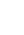 1K11K21K3234567ООООООООКол-во уч.Макс
балл332222331Вся выборкаВся выборкаВся выборкаВся выборка1364900869279807575617174Республика КрымРеспублика КрымРеспублика Крым20080849275787375566974АлуштаАлушта508849478827278617179МОУ "Школа №3" города Алушта"98839684846771616169№Блоки ПООП НООБлоки ПООП НООМакс
баллПо ООСредний % выполненияСредний % выполнения1№выпускник научится / получит возможность научитьсяМакс
баллПо ООСредний % выполненияСредний % выполнения1№или проверяемые требования (умения) в соответствии с ФГОСили проверяемые требования (умения) в соответствии с ФГОСМакс
баллПо ООПо регионуПо РоссииПо России№Макс
баллПо ООПо регионуПо РоссииПо России98 уч.20080 уч.1364900 уч.1364900 уч.1K1Овладение первоначальными представлениями о нормах русского и родного литературного языка (орфоэпических, лексических, грамматических) и правилах речевого этикета. Овладение первоначальными представлениями о нормах русского и родного литературного языка (орфоэпических, лексических, грамматических) и правилах речевого этикета. 3838486861K2Применять правила правописания. Безошибочно списывать текст. Проверять собственный текст, находить и исправлять орфографические и пунктуационные ошибкиПрименять правила правописания. Безошибочно списывать текст. Проверять собственный текст, находить и исправлять орфографические и пунктуационные ошибки3969292921K32847579792Овладение первоначальными представлениями о нормах русского и родного литературного языка (орфоэпических, лексических, грамматических) и правилах речевого этикета. Пользоваться русским алфавитом на основе знания последовательности букв в нем для упорядочивания слов Овладение первоначальными представлениями о нормах русского и родного литературного языка (орфоэпических, лексических, грамматических) и правилах речевого этикета. Пользоваться русским алфавитом на основе знания последовательности букв в нем для упорядочивания слов 2847880803Овладение первоначальными представлениями о нормах русского и родного литературного языка (орфоэпических, лексических, грамматических) и правилах речевого этикета. Характеризовать звуки русского языка: согласные звонкие/глухие.Овладение первоначальными представлениями о нормах русского и родного литературного языка (орфоэпических, лексических, грамматических) и правилах речевого этикета. Характеризовать звуки русского языка: согласные звонкие/глухие.2677375754Овладение первоначальными представлениями о нормах русского и родного литературного языка (орфоэпических, лексических, грамматических) и правилах речевого этикета. Характеризовать звуки русского языка: согласные твердые/мягкиеОвладение первоначальными представлениями о нормах русского и родного литературного языка (орфоэпических, лексических, грамматических) и правилах речевого этикета. Характеризовать звуки русского языка: согласные твердые/мягкие2717575755Овладение первоначальными представлениями о нормах русского и родного литературного языка (орфоэпических, лексических, грамматических) и правилах речевого этикета. Проводить перенос слов по слогам без стечения согласныхОвладение первоначальными представлениями о нормах русского и родного литературного языка (орфоэпических, лексических, грамматических) и правилах речевого этикета. Проводить перенос слов по слогам без стечения согласных3615661616Овладение первоначальными представлениями о нормах русского и родного литературного языка (орфоэпических, лексических, грамматических) и правилах речевого этикета. Проводить перенос слов по слогам без стечения согласныхОвладение первоначальными представлениями о нормах русского и родного литературного языка (орфоэпических, лексических, грамматических) и правилах речевого этикета. Проводить перенос слов по слогам без стечения согласных3616971717Овладение учебными действиями с языковыми единицами и умение использовать знания для решения познавательных, практических и коммуникативных задач. Самостоятельно составлять предложенияОвладение учебными действиями с языковыми единицами и умение использовать знания для решения познавательных, практических и коммуникативных задач. Самостоятельно составлять предложения169747474NФИОФИОФИОФИОКлассКлассВар.Вар.Вар.Выполнение заданийВыполнение заданийВыполнение заданийВыполнение заданийВыполнение заданийВыполнение заданийВыполнение заданийВыполнение заданийВыполнение заданийВыполнение заданийВыполнение заданийВыполнение заданийВыполнение заданийВыполнение заданийВыполнение заданийВыполнение заданийВыполнение заданийВыполнение заданийВыполнение заданийВыполнение заданийПерв. баллПерв. баллОтм.Отм.NФИОФИОФИОФИОКлассКлассВар.Вар.Вар.№Перв. баллПерв. баллОтм.Отм.NФИОФИОФИОФИОКлассКлассВар.Вар.Вар.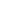 1K11K11K11K21K21K31K3223344556677Перв. баллПерв. баллОтм.Отм.NФИОФИОФИОФИОКлассКлассВар.Вар.Вар.М
а
к
с3333322222222333311Перв. баллПерв. баллОтм.Отм.2 А2 А2 А2 А2 А2 А2 А2 А2 А2 А2 А2 А2 А2 А2 А2 А2 А2 А2 А2 А2 А2 А2 А2 А2 А2 А2 А2 А2 А2 А2 А2 А12001     2001     2001     2001     2 А2 А7772  2  2  2  2  1  1  1  1  1  1  1  1  0  0  0  0  0  0  883322002     2002     2002     2002     2 А2 А8883  3  3  3  3  2  2  2  2  2  2  0  0  2  2  2  2  0  0  16164432003     2003     2003     2003     2 А2 А8882  2  2  3  3  2  2  2  2  0  0  2  2  0  0  1  1  0  0  12123342004     2004     2004     2004     2 А2 А8883  3  3  3  3  2  2  2  2  1  1  2  2  3  3  0  0  1  1  17174452005     2005     2005     2005     2 А2 А8882  2  2  3  3  2  2  2  2  1  1  2  2  0  0  0  0  0  0  12123362006     2006     2006     2006     2 А2 А8883  3  3  2  2  1  1  2  2  0  0  2  2  2  2  3  3  0  0  15154472007     2007     2007     2007     2 А2 А7773  3  3  3  3  1  1  2  2  0  0  2  2  3  3  3  3  1  1  18185582008     2008     2008     2008     2 А2 А7773  3  3  3  3  2  2  2  2  2  2  2  2  3  3  3  3  1  1  21215592009     2009     2009     2009     2 А2 А7772  2  2  3  3  2  2  0  0  0  0  2  2  0  0  2  2  0  0  111133102011     2011     2011     2011     2 А2 А8880  0  0  2  2  1  1  2  2  2  2  2  2  3  3  1  1  1  1  141444112012     2012     2012     2012     2 А2 А8882  2  2  3  3  2  2  2  2  2  2  0  0  3  3  3  3  1  1  181855122013     2013     2013     2013     2 А2 А7773  3  3  3  3  2  2  2  2  2  2  0  0  3  3  3  3  1  1  191955132014     2014     2014     2014     2 А2 А7772  2  2  3  3  2  2  2  2  2  2  2  2  3  3  2  2  1  1  191955142016     2016     2016     2016     2 А2 А8883  3  3  3  3  2  2  2  2  2  2  2  2  3  3  3  3  1  1  212155152017     2017     2017     2017     2 А2 А8882  2  2  3  3  2  2  0  0  2  2  2  2  0  0  0  0  0  0  111133162018     2018     2018     2018     2 А2 А7772  2  2  3  3  1  1  0  0  0  0  0  0  0  0  0  0  0  0  6622172020     2020     2020     2020     2 А2 А8882  2  2  3  3  2  2  2  2  0  0  1  1  2  2  3  3  1  1  161644182021     2021     2021     2021     2 А2 А8883  3  3  2  2  2  2  1  1  0  0  0  0  3  3  3  3  1  1  151544192022     2022     2022     2022     2 А2 А7772  2  2  3  3  2  2  2  2  0  0  2  2  3  3  1  1  1  1  161644202023     2023     2023     2023     2 А2 А8883  3  3  3  3  2  2  2  2  2  2  2  2  3  3  3  3  1  1  212155212024     2024     2024     2024     2 А2 А8883  3  3  3  3  2  2  2  2  0  0  0  0  3  3  3  3  0  0  161644222025     2025     2025     2025     2 А2 А7773  3  3  3  3  2  2  2  2  2  2  2  2  3  3  2  2  1  1  202055232027     2027     2027     2027     2 А2 А7773  3  3  3  3  2  2  2  2  0  0  1  1  3  3  3  3  1  1  181855242028     2028     2028     2028     2 А2 А7772  2  2  3  3  2  2  2  2  2  2  1  1  3  3  1  1  1  1  171744252029     2029     2029     2029     2 А2 А8882  2  2  3  3  2  2  2  2  1  1  2  2  0  0  2  2  1  1  151544262030     2030     2030     2030     2 А2 А7773  3  3  3  3  2  2  1  1  2  2  2  2  2  2  3  3  1  1  191955272031     2031     2031     2031     2 А2 А8882  2  2  3  3  2  2  0  0  2  2  2  2  3  3  2  2  1  1  171744282032     2032     2032     2032     2 А2 А7771  1  1  3  3  2  2  2  2  0  0  2  2  3  3  2  2  0  0  151544292033     2033     2033     2033     2 А2 А7772  2  2  2  2  0  0  2  2  2  2  2  2  0  0  0  0  1  1  1111332 Б2 Б2 Б2 Б2 Б2 Б2 Б2 Б2 Б2 Б2 Б2 Б2 Б2 Б2 Б2 Б2 Б2 Б2 Б2 Б2 Б2 Б2 Б2 Б2 Б2 Б2 Б2 Б2 Б2 Б2 Б2 Б112041     2041     2 Б2 Б772  2  2  2  3  3  2  2  1  1  2  2  2  2  0  0  3  3  1  1  161644222042     2042     2 Б2 Б773  3  3  3  3  3  2  2  2  2  2  2  2  2  2  2  3  3  1  1  202055332043     2043     2 Б2 Б773  3  3  3  3  3  2  2  1  1  2  2  0  0  0  0  3  3  1  1  151544442044     2044     2 Б2 Б883  3  3  3  3  3  2  2  1  1  0  0  2  2  3  3  1  1  1  1  161644552047     2047     2 Б2 Б881  1  1  1  3  3  1  1  1  1  0  0  0  0  2  2  0  0  0  0  8833662048     2048     2 Б2 Б882  2  2  2  3  3  2  2  2  2  2  2  2  2  3  3  3  3  1  1  202055772049     2049     2 Б2 Б773  3  3  3  3  3  2  2  2  2  2  2  1  1  0  0  3  3  1  1  171744882050     2050     2 Б2 Б883  3  3  3  3  3  2  2  2  2  2  2  2  2  2  2  3  3  1  1  202055992052     2052     2 Б2 Б883  3  3  3  3  3  2  2  2  2  2  2  1  1  3  3  3  3  1  1  20205510102053     2053     2 Б2 Б773  3  3  3  3  3  2  2  2  2  2  2  2  2  1  1  2  2  1  1  18185511112054     2054     2 Б2 Б773  3  3  3  3  3  2  2  0  0  1  1  1  1  3  3  3  3  1  1  17174412122055     2055     2 Б2 Б773  3  3  3  3  3  2  2  2  2  0  0  0  0  0  0  2  2  1  1  13134413132056     2056     2 Б2 Б883  3  3  3  3  3  2  2  2  2  1  1  2  2  3  3  3  3  1  1  20205514142058     2058     2 Б2 Б882  2  2  2  3  3  2  2  2  2  2  2  1  1  0  0  3  3  0  0  15154415152059     2059     2 Б2 Б882  2  2  2  3  3  2  2  2  2  2  2  2  2  1  1  2  2  1  1  17174416162060     2060     2 Б2 Б883  3  3  3  3  3  2  2  2  2  2  2  2  2  3  3  3  3  1  1  21215517172061     2061     2 Б2 Б883  3  3  3  3  3  2  2  2  2  1  1  2  2  1  1  3  3  1  1  18185518182062     2062     2 Б2 Б771  1  1  1  3  3  1  1  0  0  0  0  0  0  0  0  0  0  0  0  552219192063     2063     2 Б2 Б772  2  2  2  3  3  2  2  1  1  1  1  0  0  0  0  0  0  0  0  993320202064     2064     2 Б2 Б881  1  1  1  2  2  0  0  2  2  0  0  2  2  1  1  0  0  0  0  883321212065     2065     2 Б2 Б772  2  2  2  3  3  2  2  1  1  2  2  2  2  3  3  3  3  1  1  19195522222066     2066     2 Б2 Б883  3  3  3  3  3  2  2  2  2  1  1  1  1  1  1  3  3  1  1  17174423232067     2067     2 Б2 Б773  3  3  3  3  3  2  2  2  2  2  2  2  2  3  3  3  3  1  1  21215524242068     2068     2 Б2 Б883  3  3  3  3  3  2  2  2  2  2  2  2  2  2  2  3  3  1  1  20205525252069     2069     2 Б2 Б772  2  2  2  2  2  2  2  2  2  2  2  2  2  3  3  3  3  1  1  19195526262070     2070     2 Б2 Б773  3  3  3  3  3  2  2  2  2  2  2  2  2  3  3  0  0  1  1  18185527272071     2071     2 Б2 Б772  2  2  2  3  3  2  2  2  2  2  2  0  0  1  1  1  1  1  1  1414442 В2 В2 В2 В2 В2 В2 В2 В2 В2 В2 В2 В2 В2 В2 В2 В2 В2 В2 В2 В2 В2 В2 В2 В2 В2 В2 В2 В2 В2 В2 В12081     2081     2081     2081     2 В2 В7773  3  3  3  3  2  2  2  2  2  2  2  2  2  2  3  3  1  1  20205522082     2082     2082     2082     2 В2 В7773  3  3  3  3  2  2  2  2  2  2  2  2  0  0  1  1  1  1  16164432084     2084     2084     2084     2 В2 В8883  3  3  3  3  2  2  2  2  2  2  2  2  3  3  3  3  1  1  21215542087     2087     2087     2087     2 В2 В7773  3  3  3  3  1  1  2  2  2  2  0  0  1  1  3  3  0  0  15154452088     2088     2088     2088     2 В2 В8883  3  3  3  3  2  2  2  2  2  2  2  2  3  3  2  2  0  0  19195562101     2101     2101     2101     2 В2 В7772  2  2  3  3  2  2  2  2  2  2  2  2  3  3  2  2  1  1  19195572102     2102     2102     2102     2 В2 В7771  1  1  3  3  2  2  2  2  0  0  0  0  3  3  3  3  0  0  14144482103     2103     2103     2103     2 В2 В7772  2  2  0  0  0  0  1  1  2  2  1  1  0  0  2  2  0  0  883392104     2104     2104     2104     2 В2 В8882  2  2  3  3  2  2  2  2  2  2  2  2  3  3  3  3  1  1  202055102105     2105     2105     2105     2 В2 В7773  3  3  2  2  1  1  2  2  2  2  2  2  3  3  1  1  1  1  171744112106     2106     2106     2106     2 В2 В8882  2  2  3  3  1  1  2  2  2  2  2  2  0  0  3  3  1  1  161644122107     2107     2107     2107     2 В2 В7773  3  3  3  3  2  2  2  2  2  2  2  2  3  3  3  3  1  1  212155132108     2108     2108     2108     2 В2 В7773  3  3  3  3  2  2  2  2  2  2  2  2  3  3  3  3  1  1  212155142109     2109     2109     2109     2 В2 В8883  3  3  3  3  1  1  2  2  2  2  2  2  3  3  2  2  0  0  181855152110     2110     2110     2110     2 В2 В8883  3  3  3  3  2  2  2  2  2  2  0  0  3  3  0  0  1  1  161644162111     2111     2111     2111     2 В2 В8883  3  3  3  3  2  2  2  2  2  2  2  2  3  3  3  3  0  0  202055172113     2113     2113     2113     2 В2 В7773  3  3  3  3  1  1  2  2  2  2  1  1  3  3  2  2  0  0  171744182114     2114     2114     2114     2 В2 В7772  2  2  3  3  2  2  2  2  2  2  2  2  2  2  0  0  1  1  161644192115     2115     2115     2115     2 В2 В8880  0  0  3  3  0  0  2  2  0  0  2  2  1  1  1  1  1  1  101033202116     2116     2116     2116     2 В2 В7772  2  2  1  1  1  1  1  1  2  2  2  2  0  0  1  1  0  0  101033212117     2117     2117     2117     2 В2 В8883  3  3  3  3  2  2  1  1  2  2  2  2  3  3  3  3  1  1  202055222118     2118     2118     2118     2 В2 В8883  3  3  3  3  1  1  2  2  2  2  1  1  0  0  0  0  0  0  121233232119     2119     2119     2119     2 В2 В7773  3  3  3  3  2  2  2  2  2  2  2  2  2  2  0  0  1  1  1717442 Г2 Г2 Г2 Г2 Г2 Г2 Г2 Г2 Г2 Г2 Г2 Г2 Г2 Г2 Г2 Г2 Г2 Г2 Г2 Г2 Г2 Г2 Г2 Г2 Г2 Г2 Г2 Г2 Г2 Г2 Г2 Г12121     2121     2121     2121     2 Г2 Г7773  3  3  3  3  2  2  2  2  0  0  0  0  0  0  0  0  1  1  11113322122     2122     2122     2122     2 Г2 Г8883  3  3  3  3  2  2  2  2  2  2  2  2  3  3  2  2  1  1  20205532123     2123     2123     2123     2 Г2 Г7772  2  2  3  3  1  1  2  2  2  2  2  2  3  3  3  3  1  1  19195542124     2124     2124     2124     2 Г2 Г8883  3  3  3  3  2  2  1  1  0  0  0  0  0  0  0  0  1  1  10103352125     2125     2125     2125     2 Г2 Г8882  2  2  3  3  1  1  2  2  1  1  2  2  1  1  2  2  1  1  15154462127     2127     2127     2127     2 Г2 Г8883  3  3  3  3  1  1  2  2  0  0  2  2  0  0  0  0  0  0  11113372128     2128     2128     2128     2 Г2 Г7772  2  2  3  3  1  1  1  1  0  0  0  0  3  3  2  2  1  1  13134482129     2129     2129     2129     2 Г2 Г8882  2  2  3  3  1  1  2  2  2  2  1  1  3  3  2  2  1  1  17174492130     2130     2130     2130     2 Г2 Г8883  3  3  3  3  1  1  2  2  2  2  2  2  3  3  0  0  0  0  161644102131     2131     2131     2131     2 Г2 Г7773  3  3  3  3  2  2  0  0  0  0  0  0  0  0  0  0  0  0  8833112132     2132     2132     2132     2 Г2 Г8882  2  2  3  3  1  1  2  2  0  0  2  2  2  2  1  1  1  1  141444122133     2133     2133     2133     2 Г2 Г8883  3  3  3  3  1  1  0  0  2  2  2  2  0  0  2  2  1  1  141444132134     2134     2134     2134     2 Г2 Г7773  3  3  3  3  2  2  2  2  0  0  2  2  0  0  2  2  1  1  151544142136     2136     2136     2136     2 Г2 Г7773  3  3  3  3  2  2  2  2  2  2  1  1  2  2  2  2  0  0  171744152137     2137     2137     2137     2 Г2 Г7772  2  2  3  3  1  1  0  0  0  0  0  0  0  0  0  0  0  0  6622162138     2138     2138     2138     2 Г2 Г7773  3  3  3  3  1  1  2  2  2  2  2  2  0  0  2  2  1  1  161644172139     2139     2139     2139     2 Г2 Г7773  3  3  3  3  2  2  2  2  2  2  2  2  3  3  0  0  1  1  181855182140     2140     2140     2140     2 Г2 Г7773  3  3  3  3  2  2  2  2  1  1  2  2  3  3  0  0  1  1  171744192141     2141     2141     2141     2 Г2 Г8883  3  3  3  3  2  2  2  2  0  0  0  0  3  3  1  1  0  0  1414441111111111111111111111111